Прокуратура Куйбышевского района г. Самары разъясняет: 
«Новые требования к автомобильной аптечке» 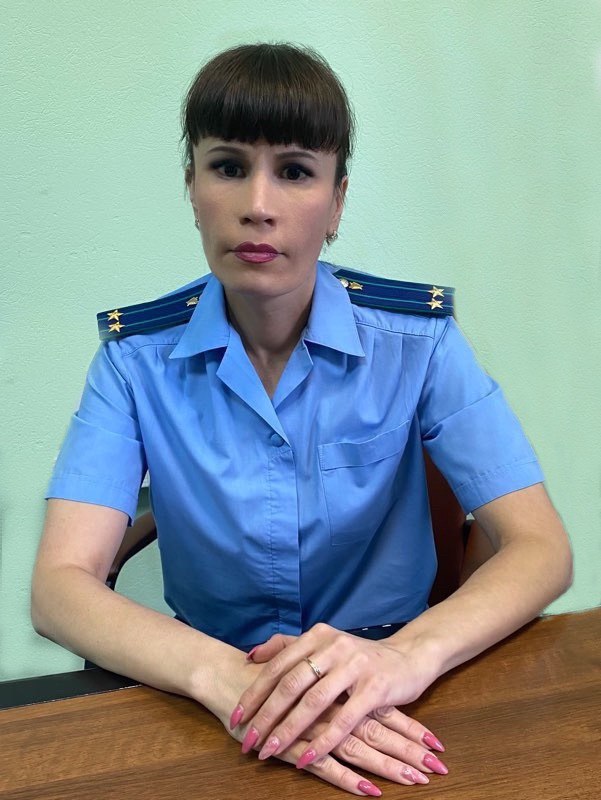 Комментирует данную ситуацию заместитель прокурор Куйбышевского района г. Самары Ольга Петина.Приказом Министерства здравоохранения РФ от 8 октября 2020 г. № 1080н утверждены требования к комплектации медицинскими изделиями аптечки для оказания первой помощи пострадавшим в дорожно-транспортных происшествиях (автомобильной).Новые требования вводятся в действие с 1 января 2021 г. и применяются до 1 января 2027 г.В аптечку включены 2 одноразовые медицинские маски. Количество медицинских перчаток увеличено до 2 пар. Уменьшено число бинтов, но увеличено количество упаковок стерильных салфеток. Из аптечки исключены бактерицидные лейкопластыри.Старые аптечки можно использовать до истечения их срока годности, но не позднее 31 декабря 2024 г.